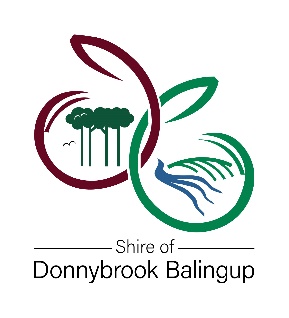 DONNYBROOK RECREATION CENTREEQUIPMENT HIRE FORMDONNYBROOK RECREATION CENTREEQUIPMENT HIRE FORMDONNYBROOK RECREATION CENTREEQUIPMENT HIRE FORMDONNYBROOK RECREATION CENTREEQUIPMENT HIRE FORMDONNYBROOK RECREATION CENTREEQUIPMENT HIRE FORMSteere Street Donnybrook WA 6239www.donnybrook-balingup.wa.gov.auTelephone: (08) 9731 1822Email: recreation.centre@donnybrook.wa.gov.au orRecreation Centre Manager: monica.greenland@donnybrook.wa.gov.auSteere Street Donnybrook WA 6239www.donnybrook-balingup.wa.gov.auTelephone: (08) 9731 1822Email: recreation.centre@donnybrook.wa.gov.au orRecreation Centre Manager: monica.greenland@donnybrook.wa.gov.auSteere Street Donnybrook WA 6239www.donnybrook-balingup.wa.gov.auTelephone: (08) 9731 1822Email: recreation.centre@donnybrook.wa.gov.au orRecreation Centre Manager: monica.greenland@donnybrook.wa.gov.auSteere Street Donnybrook WA 6239www.donnybrook-balingup.wa.gov.auTelephone: (08) 9731 1822Email: recreation.centre@donnybrook.wa.gov.au orRecreation Centre Manager: monica.greenland@donnybrook.wa.gov.auSteere Street Donnybrook WA 6239www.donnybrook-balingup.wa.gov.auTelephone: (08) 9731 1822Email: recreation.centre@donnybrook.wa.gov.au orRecreation Centre Manager: monica.greenland@donnybrook.wa.gov.auPAYMENT OPTIONS (You must complete this section)PAYMENT OPTIONS (You must complete this section)PAYMENT OPTIONS (You must complete this section)PAYMENT OPTIONS (You must complete this section)PAYMENT OPTIONS (You must complete this section)PAYMENT OPTIONS (You must complete this section)$20 Pump Set $20 Pump Set $20 Pump Set $10 Dumbbell Pair $5 Mat Total Hire Cost:Additional Information:Additional Information:Additional Information:Additional Information:Additional Information:Additional Information:Description of HireDescription of HireCOVID-19 Centre ClosureCOVID-19 Centre ClosureCOVID-19 Centre ClosureCOVID-19 Centre ClosureStart DateStart Date30/03/202030/03/2020End Date:Centre ReopenHIRER DETAILSHIRER DETAILSHIRER DETAILSHIRER DETAILSHIRER DETAILSHIRER DETAILSHIRER DETAILSHIRER DETAILSHIRER DETAILSDetailsDetailsResponsible ContactResponsible ContactSecondary ContactSecondary ContactSecondary ContactSecondary ContactSecondary ContactNameNameMobile PhoneMobile PhoneHome PhoneHome PhoneAddressAddressEmailEmailMembership Type Membership Type Expiry DateExpiry DateDISCLAIMERThe Shire of Donnybrook-Balingup will not be responsible for any injury suffered by either participant or non-participant members of the group while using facilities: whether the injury be self-inflicted, caused by another member of the group, or caused by another person not associated with the group.The Shire of Donnybrook-Balingup will not be liable in any way for any loss of, or damage to the property of members of the group, whether members or non-members of the group cause the loss or damage.The above does not apply to the extent that any injury, loss or damage is caused or contributed to by the wilful negligent or other unlawful act of omission of the Shire of Donnybrook-Balingup or any of its employees, officers, agents or contractors. DAMAGEAny breakage of equipment due to misuse or incorrect use is the responsibility of the hirer. Any damage or breakage of equipment whilst in hirer’s care will result in the cost of $100 replacement pump set, $60 dumbbell set replacement and/or $40 mat replacement. Please report any broken or non-working equipment to Centre staff immediately.DISCLAIMERThe Shire of Donnybrook-Balingup will not be responsible for any injury suffered by either participant or non-participant members of the group while using facilities: whether the injury be self-inflicted, caused by another member of the group, or caused by another person not associated with the group.The Shire of Donnybrook-Balingup will not be liable in any way for any loss of, or damage to the property of members of the group, whether members or non-members of the group cause the loss or damage.The above does not apply to the extent that any injury, loss or damage is caused or contributed to by the wilful negligent or other unlawful act of omission of the Shire of Donnybrook-Balingup or any of its employees, officers, agents or contractors. DAMAGEAny breakage of equipment due to misuse or incorrect use is the responsibility of the hirer. Any damage or breakage of equipment whilst in hirer’s care will result in the cost of $100 replacement pump set, $60 dumbbell set replacement and/or $40 mat replacement. Please report any broken or non-working equipment to Centre staff immediately.DISCLAIMERThe Shire of Donnybrook-Balingup will not be responsible for any injury suffered by either participant or non-participant members of the group while using facilities: whether the injury be self-inflicted, caused by another member of the group, or caused by another person not associated with the group.The Shire of Donnybrook-Balingup will not be liable in any way for any loss of, or damage to the property of members of the group, whether members or non-members of the group cause the loss or damage.The above does not apply to the extent that any injury, loss or damage is caused or contributed to by the wilful negligent or other unlawful act of omission of the Shire of Donnybrook-Balingup or any of its employees, officers, agents or contractors. DAMAGEAny breakage of equipment due to misuse or incorrect use is the responsibility of the hirer. Any damage or breakage of equipment whilst in hirer’s care will result in the cost of $100 replacement pump set, $60 dumbbell set replacement and/or $40 mat replacement. Please report any broken or non-working equipment to Centre staff immediately.DISCLAIMERThe Shire of Donnybrook-Balingup will not be responsible for any injury suffered by either participant or non-participant members of the group while using facilities: whether the injury be self-inflicted, caused by another member of the group, or caused by another person not associated with the group.The Shire of Donnybrook-Balingup will not be liable in any way for any loss of, or damage to the property of members of the group, whether members or non-members of the group cause the loss or damage.The above does not apply to the extent that any injury, loss or damage is caused or contributed to by the wilful negligent or other unlawful act of omission of the Shire of Donnybrook-Balingup or any of its employees, officers, agents or contractors. DAMAGEAny breakage of equipment due to misuse or incorrect use is the responsibility of the hirer. Any damage or breakage of equipment whilst in hirer’s care will result in the cost of $100 replacement pump set, $60 dumbbell set replacement and/or $40 mat replacement. Please report any broken or non-working equipment to Centre staff immediately.DISCLAIMERThe Shire of Donnybrook-Balingup will not be responsible for any injury suffered by either participant or non-participant members of the group while using facilities: whether the injury be self-inflicted, caused by another member of the group, or caused by another person not associated with the group.The Shire of Donnybrook-Balingup will not be liable in any way for any loss of, or damage to the property of members of the group, whether members or non-members of the group cause the loss or damage.The above does not apply to the extent that any injury, loss or damage is caused or contributed to by the wilful negligent or other unlawful act of omission of the Shire of Donnybrook-Balingup or any of its employees, officers, agents or contractors. DAMAGEAny breakage of equipment due to misuse or incorrect use is the responsibility of the hirer. Any damage or breakage of equipment whilst in hirer’s care will result in the cost of $100 replacement pump set, $60 dumbbell set replacement and/or $40 mat replacement. Please report any broken or non-working equipment to Centre staff immediately.DISCLAIMERThe Shire of Donnybrook-Balingup will not be responsible for any injury suffered by either participant or non-participant members of the group while using facilities: whether the injury be self-inflicted, caused by another member of the group, or caused by another person not associated with the group.The Shire of Donnybrook-Balingup will not be liable in any way for any loss of, or damage to the property of members of the group, whether members or non-members of the group cause the loss or damage.The above does not apply to the extent that any injury, loss or damage is caused or contributed to by the wilful negligent or other unlawful act of omission of the Shire of Donnybrook-Balingup or any of its employees, officers, agents or contractors. DAMAGEAny breakage of equipment due to misuse or incorrect use is the responsibility of the hirer. Any damage or breakage of equipment whilst in hirer’s care will result in the cost of $100 replacement pump set, $60 dumbbell set replacement and/or $40 mat replacement. Please report any broken or non-working equipment to Centre staff immediately.DISCLAIMERThe Shire of Donnybrook-Balingup will not be responsible for any injury suffered by either participant or non-participant members of the group while using facilities: whether the injury be self-inflicted, caused by another member of the group, or caused by another person not associated with the group.The Shire of Donnybrook-Balingup will not be liable in any way for any loss of, or damage to the property of members of the group, whether members or non-members of the group cause the loss or damage.The above does not apply to the extent that any injury, loss or damage is caused or contributed to by the wilful negligent or other unlawful act of omission of the Shire of Donnybrook-Balingup or any of its employees, officers, agents or contractors. DAMAGEAny breakage of equipment due to misuse or incorrect use is the responsibility of the hirer. Any damage or breakage of equipment whilst in hirer’s care will result in the cost of $100 replacement pump set, $60 dumbbell set replacement and/or $40 mat replacement. Please report any broken or non-working equipment to Centre staff immediately.DISCLAIMERThe Shire of Donnybrook-Balingup will not be responsible for any injury suffered by either participant or non-participant members of the group while using facilities: whether the injury be self-inflicted, caused by another member of the group, or caused by another person not associated with the group.The Shire of Donnybrook-Balingup will not be liable in any way for any loss of, or damage to the property of members of the group, whether members or non-members of the group cause the loss or damage.The above does not apply to the extent that any injury, loss or damage is caused or contributed to by the wilful negligent or other unlawful act of omission of the Shire of Donnybrook-Balingup or any of its employees, officers, agents or contractors. DAMAGEAny breakage of equipment due to misuse or incorrect use is the responsibility of the hirer. Any damage or breakage of equipment whilst in hirer’s care will result in the cost of $100 replacement pump set, $60 dumbbell set replacement and/or $40 mat replacement. Please report any broken or non-working equipment to Centre staff immediately.DISCLAIMERThe Shire of Donnybrook-Balingup will not be responsible for any injury suffered by either participant or non-participant members of the group while using facilities: whether the injury be self-inflicted, caused by another member of the group, or caused by another person not associated with the group.The Shire of Donnybrook-Balingup will not be liable in any way for any loss of, or damage to the property of members of the group, whether members or non-members of the group cause the loss or damage.The above does not apply to the extent that any injury, loss or damage is caused or contributed to by the wilful negligent or other unlawful act of omission of the Shire of Donnybrook-Balingup or any of its employees, officers, agents or contractors. DAMAGEAny breakage of equipment due to misuse or incorrect use is the responsibility of the hirer. Any damage or breakage of equipment whilst in hirer’s care will result in the cost of $100 replacement pump set, $60 dumbbell set replacement and/or $40 mat replacement. Please report any broken or non-working equipment to Centre staff immediately.HIRER DECLARATIONHIRER DECLARATIONHIRER DECLARATIONHIRER DECLARATIONHIRER DECLARATIONHIRER DECLARATIONHIRER DECLARATIONHIRER DECLARATIONHIRER DECLARATIONI have read, understood and agreed to the terms and conditions of hire.I have read, understood and agreed to the terms and conditions of hire.I have read, understood and agreed to the terms and conditions of hire.I have read, understood and agreed to the terms and conditions of hire.I have read, understood and agreed to the terms and conditions of hire.I have read, understood and agreed to the terms and conditions of hire.I have read, understood and agreed to the terms and conditions of hire.I have read, understood and agreed to the terms and conditions of hire.I have read, understood and agreed to the terms and conditions of hire.NameSignatureDateDEPOSIT DETAILS (Office Use Only)DEPOSIT DETAILS (Office Use Only)DEPOSIT DETAILS (Office Use Only)DEPOSIT DETAILS (Office Use Only)DEPOSIT DETAILS (Office Use Only)DEPOSIT DETAILS (Office Use Only)DEPOSIT DETAILS (Office Use Only)DEPOSIT DETAILS (Office Use Only)DEPOSIT DETAILS (Office Use Only)Deposit ReceivedDeposit ReceivedAmount ReceivedAmount ReceivedDeposit ReturnedDeposit ReturnedSignatureSignature